Понедельник 22 ноября  2021г                                                                                                    Первый завтрак                                                              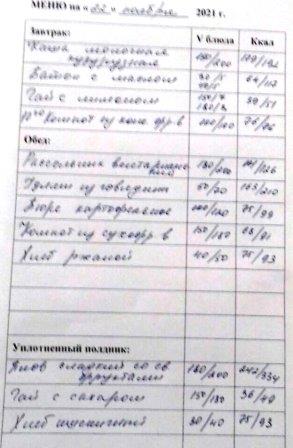 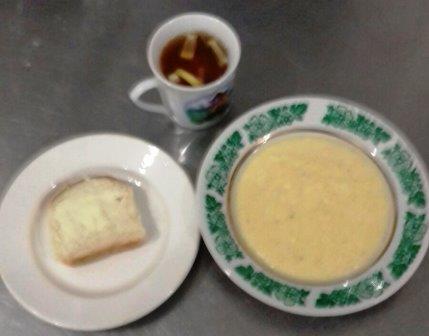                                                                                   Обед                                                                         Уплотненный полдник 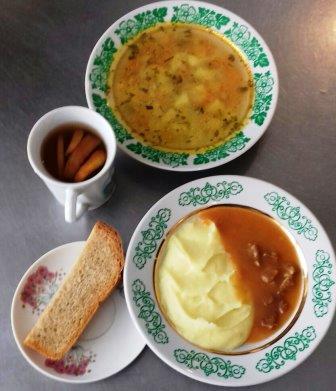 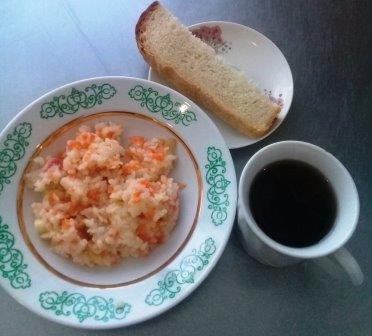 Вторник 23 ноября  2021г                                                                                                Первый завтрак                                                 второй завтрак 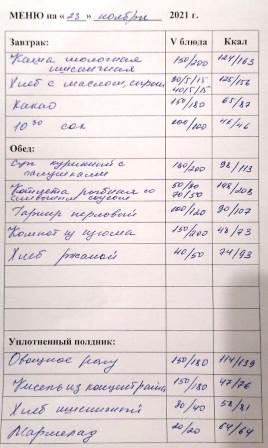 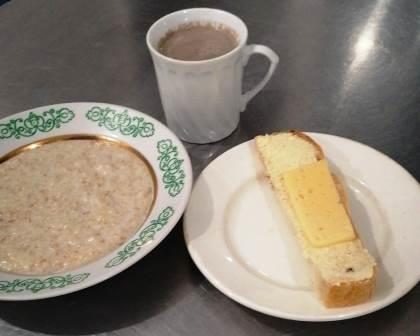 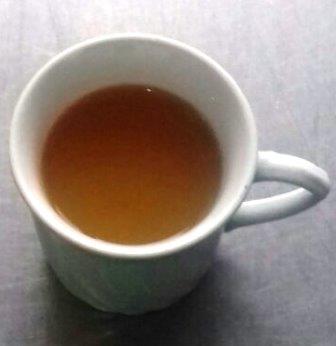                                                                                         Обед                                                            Уплотненный полдник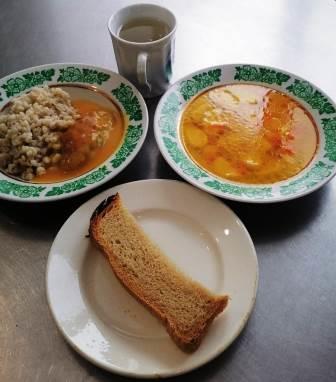 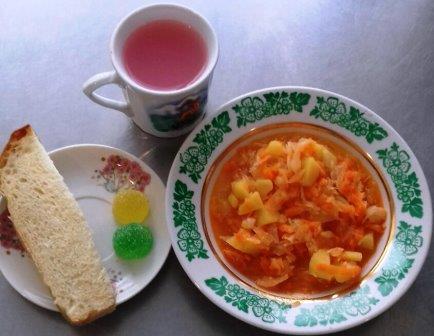 Среда 24 ноября 2021г                                                                                                      Первый завтрак                                                         второй завтрак                                           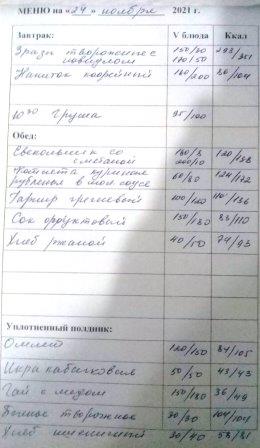 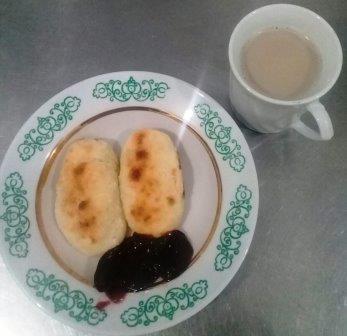 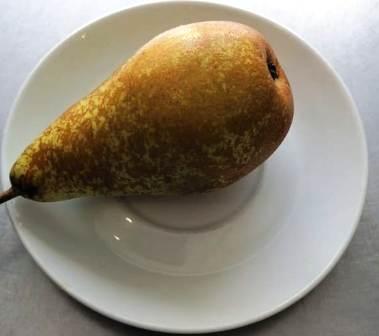                                                                                 Обед                                                                         Уплотненный полдник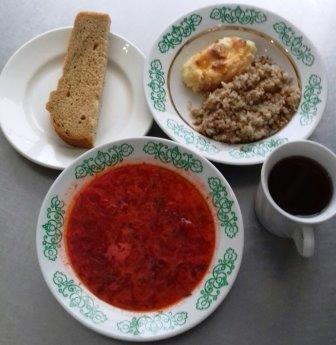 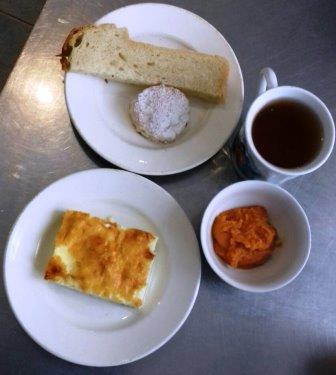 Четверг 25 ноября 2021г                                                            Первый завтрак                                                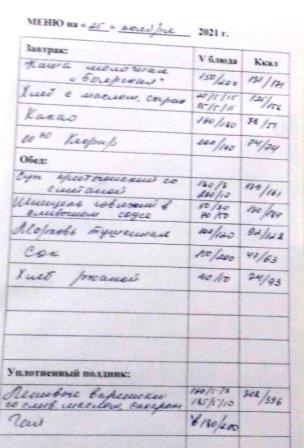 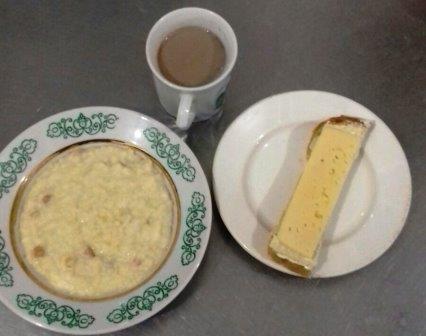                                                                                   Обед                                                              Уплотненный полдник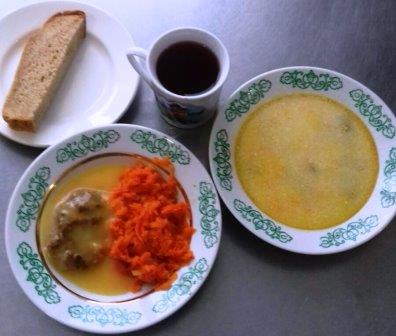 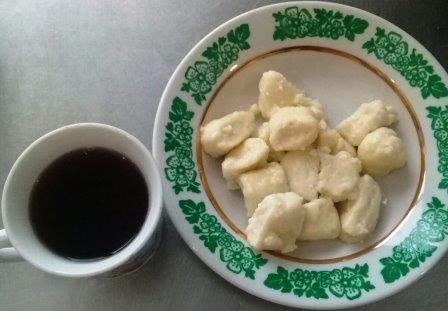 Пятница 26 ноября 2021г                                            Первый завтрак                                                           Второй завтрак                                                     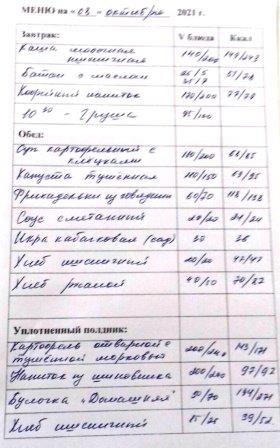 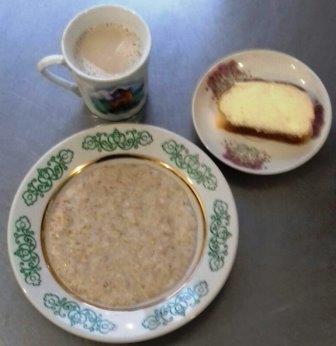                                                                           Обед                                                                         Уплотненный полдник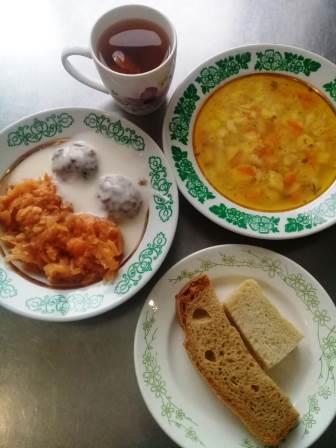 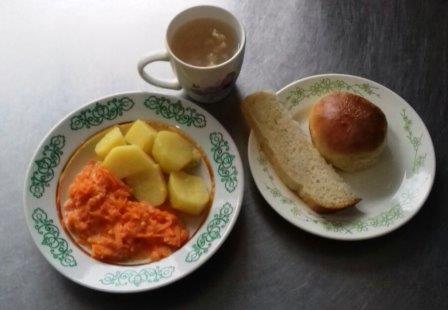 